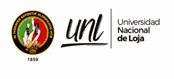 DEPENDENCIASOLICITUD DE PAGO DE SERVICIOS, BIENES Y TRANSFERENCIASSOLICITUD DE PAGO DE SERVICIOS, BIENES Y TRANSFERENCIASSOLICITUD DE PAGO DE SERVICIOS, BIENES Y TRANSFERENCIASSOLICITUD DE PAGO DE SERVICIOS, BIENES Y TRANSFERENCIASSOLICITUD DE PAGO DE SERVICIOS, BIENES Y TRANSFERENCIASSOLICITUD DE PAGO DE SERVICIOS, BIENES Y TRANSFERENCIASReq. Nro.:Loja,Loja,Loja,Loja,Loja,Loja,Loja,SeñorSeñorSeñorSeñorSeñorSeñorSeñorDIRECTOR FINANCIERO DE LA UNIVERSIDAD NACIONAL DE LOJADIRECTOR FINANCIERO DE LA UNIVERSIDAD NACIONAL DE LOJADIRECTOR FINANCIERO DE LA UNIVERSIDAD NACIONAL DE LOJADIRECTOR FINANCIERO DE LA UNIVERSIDAD NACIONAL DE LOJADIRECTOR FINANCIERO DE LA UNIVERSIDAD NACIONAL DE LOJADIRECTOR FINANCIERO DE LA UNIVERSIDAD NACIONAL DE LOJADIRECTOR FINANCIERO DE LA UNIVERSIDAD NACIONAL DE LOJACiudad.Ciudad.Ciudad.Ciudad.Ciudad.Ciudad.Ciudad.Por el presente autorizo que sePor el presente autorizo que sePor el presente autorizo que sePor el presente autorizo que sePor el presente autorizo que sePor el presente autorizo que sePor el presente autorizo que seA:A:A:A:A:A:A:RUC:RUC:RUC:RUC:RUC:RUC:RUC:POR CONCEPTO DE:POR CONCEPTO DE:POR CONCEPTO DE:POR CONCEPTO DE:POR CONCEPTO DE:POR CONCEPTO DE:POR CONCEPTO DE:DETALLEDETALLEDETALLEDETALLECANTIDADV/UNITARIOV/TOTALTOTAL A PAGAR:TOTAL A PAGAR:TOTAL A PAGAR:TOTAL A PAGAR:Son:Son:Son:Son:Son:Son:Son:ORDENADOR DE GASTO:ORDENADOR DE GASTO:ORDENADOR DE GASTO:ORDENADOR DE GASTO:ORDENADOR DE PAGO:ORDENADOR DE PAGO:ORDENADOR DE PAGO:F……………………………………………….F……………………………………………….F……………………………………………….F……………………………………………….F……………………………………………….F……………………………………………….F……………………………………………….Ing. Nikolay Aguirre M., PhDIng. Nikolay Aguirre M., PhDIng. Nikolay Aguirre M., PhDIng. Nikolay Aguirre M., PhDDr. Edgar Betancourth J.,Dr. Edgar Betancourth J.,Dr. Edgar Betancourth J.,RECTOR(A) / DIRECTOR(A) ADMINISTRATIVORECTOR(A) / DIRECTOR(A) ADMINISTRATIVORECTOR(A) / DIRECTOR(A) ADMINISTRATIVORECTOR(A) / DIRECTOR(A) ADMINISTRATIVODIRECTOR(A) FINANCIERO(A)DIRECTOR(A) FINANCIERO(A)DIRECTOR(A) FINANCIERO(A)FECHA:FECHA:FECHA:FECHA:FECHA:FECHA:FECHA:RESPONSABLE DEL CONTROL PREVIOCOMPROMISORESPONSABLE DEL CONTROL PREVIOCOMPROMISORESPONSABLE DEL CONTROL PREVIOCOMPROMISORESPONSABLE DEL CONTROL PREVIOCOMPROMISORESPONSABLE DEL CONTROL PREVIODEVENGADORESPONSABLE DEL CONTROL PREVIODEVENGADORESPONSABLE DEL CONTROL PREVIODEVENGADOF………………………………………………..F………………………………………………..F………………………………………………..F………………………………………………..F…………………………………………………F…………………………………………………F…………………………………………………NOMBRESNOMBRESNOMBRESNOMBRESNOMBRESNOMBRESNOMBRESFECHA:FECHA:CUR N°:CUR N°:FECHA:FECHA:CUR N°:AUTORIZADO PARA PRESENTACIÓNAUTORIZADO PARA PRESENTACIÓNAUTORIZADO PARA PRESENTACIÓNAUTORIZADO PARA PRESENTACIÓNAUTORIZADO PARA PRESENTACIÓNAUTORIZADO PARA PRESENTACIÓNAUTORIZADO PARA PRESENTACIÓNF: NOMBRE:F: NOMBRE:F: NOMBRE:F: NOMBRE:F: NOMBRE:F: NOMBRE:F: NOMBRE: